РезюмеДовженко Олександр ЮрійовичМета : здобуття вакансії провідного свят та заходівДата народження: 19.03.1988. м.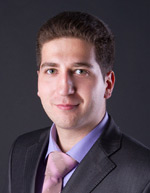 Місто: КиївСімейне положення: не одруженийТелефон: +3 099 739-52-33E-mail: star@gmail.comОсвіта:Вища (очна) 2005-2010 р.р. соціальний інститутСпеціальність: рекламаДодаткове до вищого (очне) 2005-2008 р.р. соціальний інститутСпеціальність: перекладач у сфері професійної комунікаціїДосвід роботи:Додаткова інформація:Займаюся організацією та проведенням свят понад 5 роківПортфоліо, рекомендації та умови співпраці – під час особистої зустрічі.Особисті якості: відповідальність, позитивне ставлення до життя, розвинене почуття гумору, любов до людей, професійний підхід до роботи.---Якщо Вам потрібний інтелігентний, ерудований та креативний ведучий – звертайтесь!Море позитиву та індивідуальний підхід до кожного заходу гарантую :)05.02.2011 - т. часВедучий свят та заходівПроводжу:новорічні корпоративи;новорічні свята;дні народження, ювілеї;відкриття магазинів; маркетингові акції;тренінги, розвиваючі ігри